MIKOSZEWO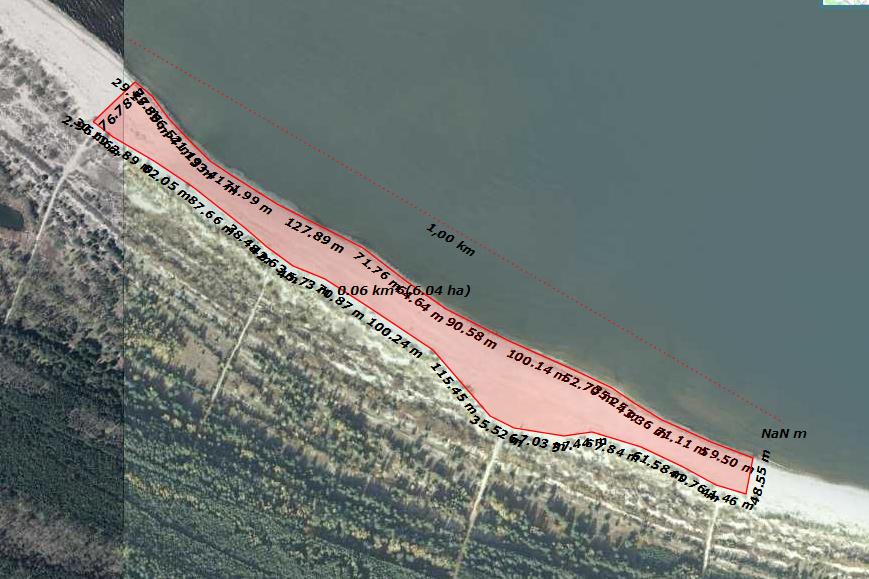 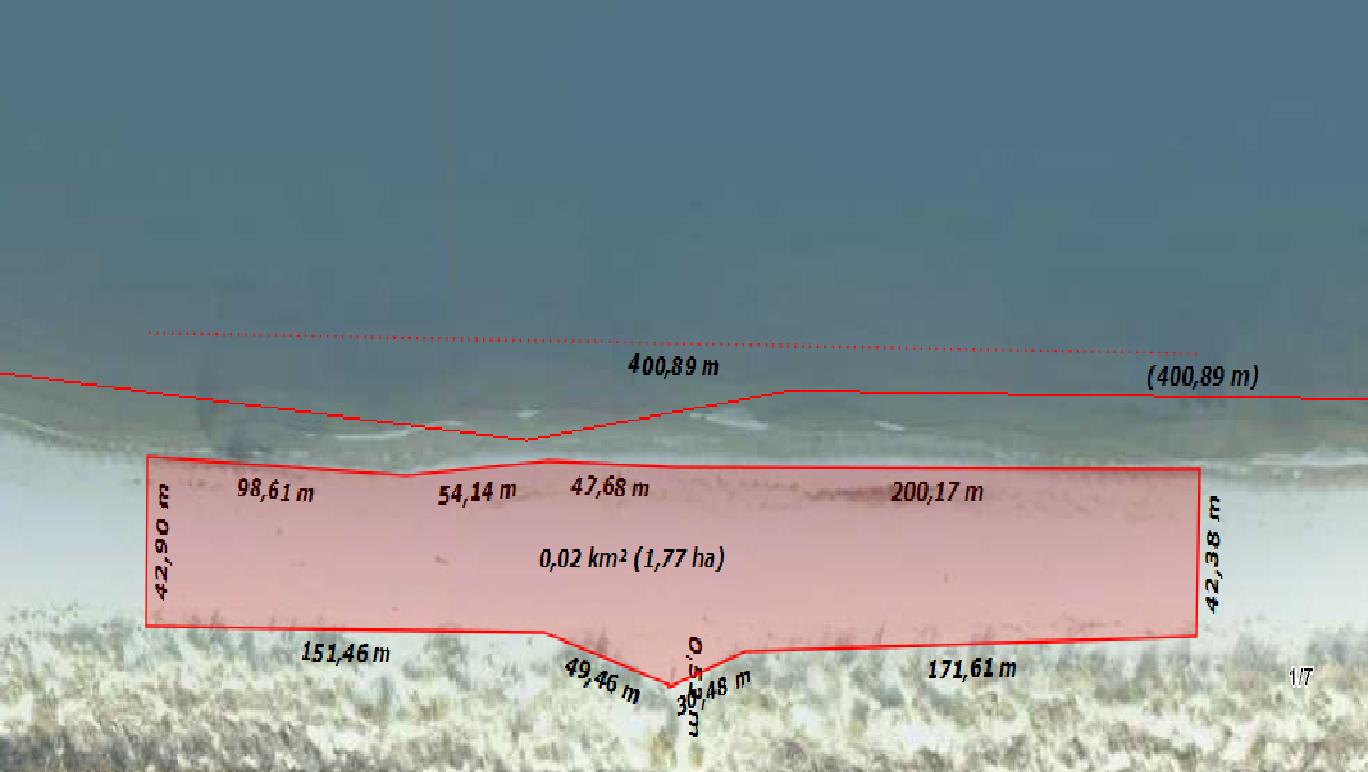 JANTAR LEŚNICZÓWKAJANTAR (zachód)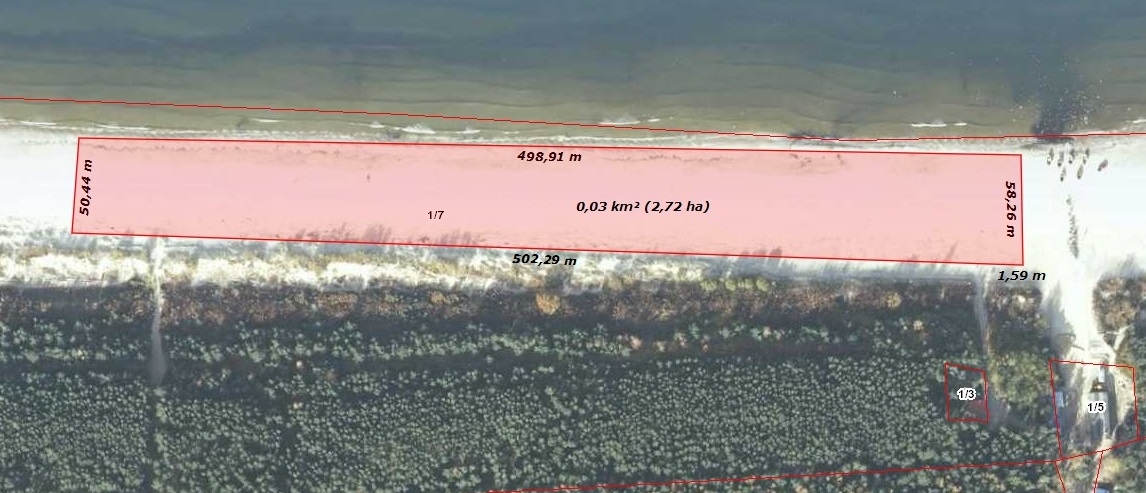 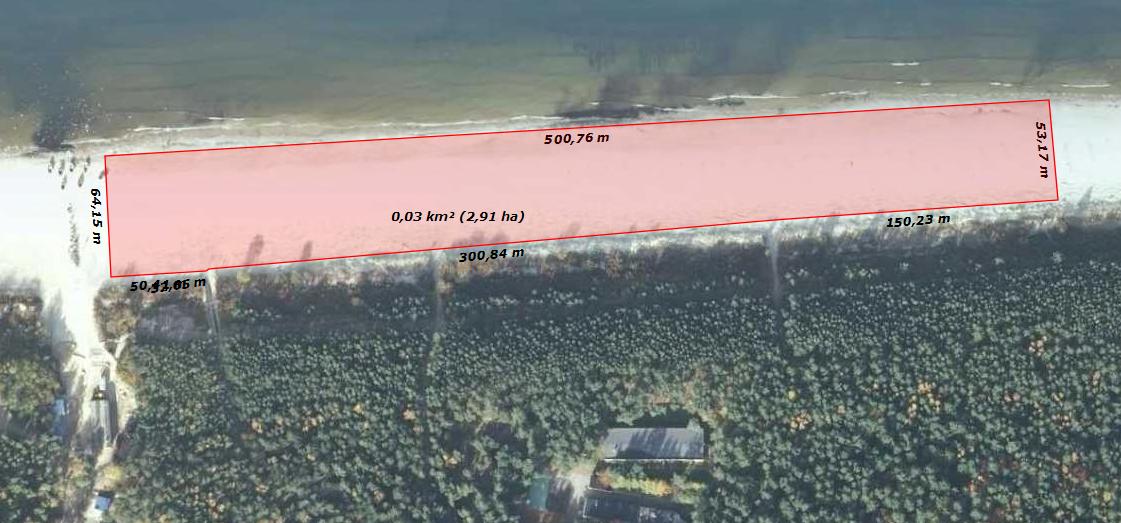 JANTAR (wschód)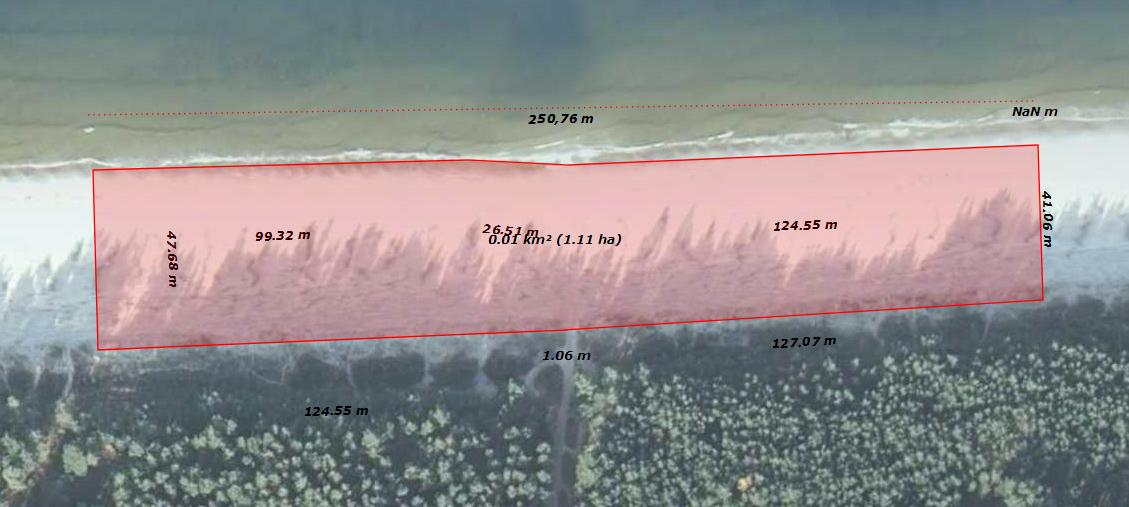 JUNOSZYNO (75)JUNOSZYNO (74-73)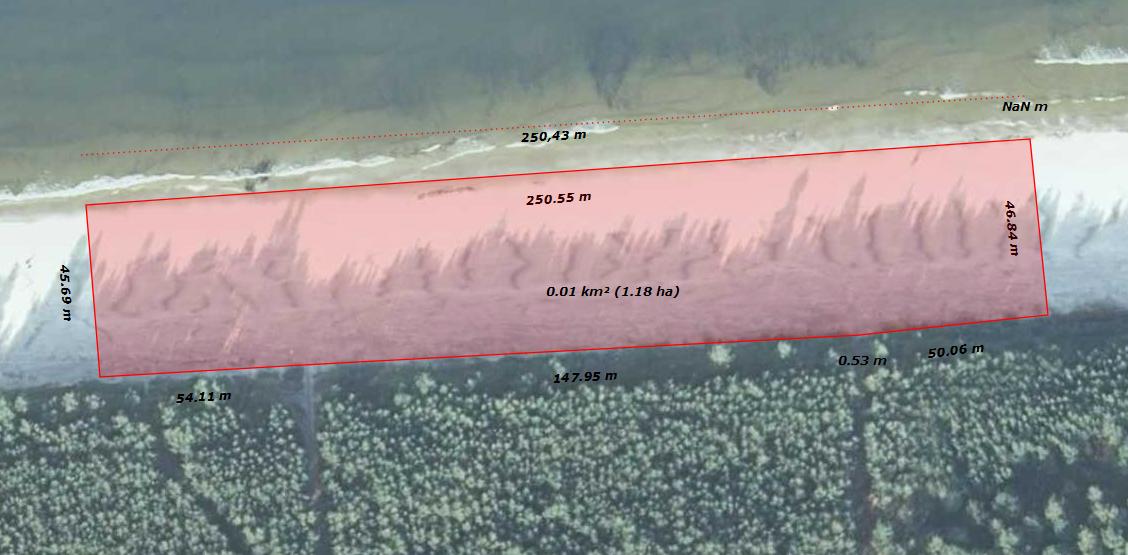 STEGNA (wschód)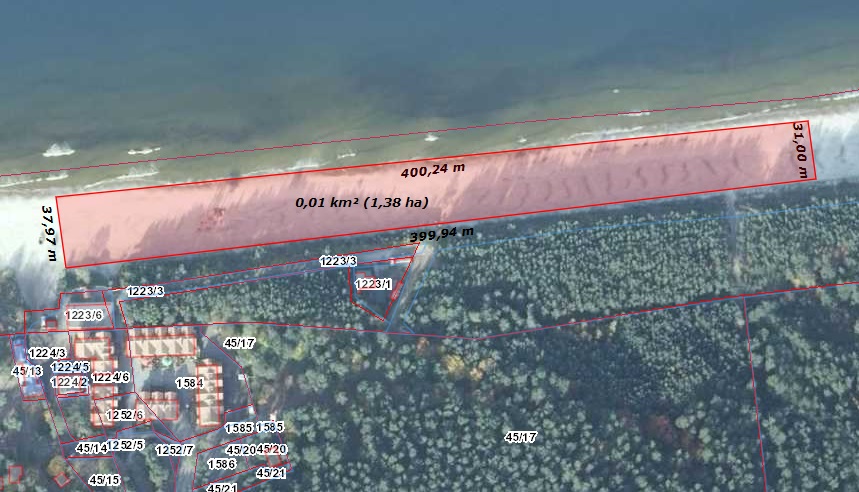 STEGNA (zachód)Stegna (zachód)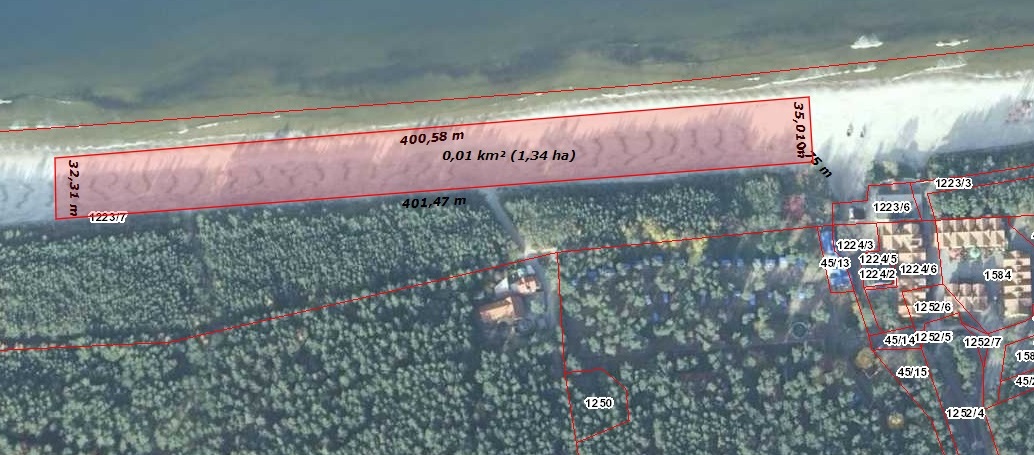 